2 priedasĮstatymas skelbtas: Žin., 1994, Nr. 55-1049Neoficialus įstatymo tekstasAktuali įstatymo redakcija nuo 2013-01-01LIETUVOS RESPUBLIKOSVIETOS SAVIVALDOSĮSTATYMAS1994 m. liepos 7 d. Nr. I-533VilniusNauja įstatymo redakcija nuo 2008 m. spalio 1 d.:Nr. X-1722, 2008-09-15, Žin., 2008, Nr. 113-4290 (2008-10-01), atitaisymas skelbtas: Žin., 2011, Nr. 4516 straipsnis. Savivaldybės tarybos kompetencija1. Savivaldybės tarybos kompetencija yra išimtinė ir paprastoji. 2. Išimtinė savivaldybės tarybos kompetencija:43) savivaldybės tarybos narių delegavimas į įstatymų nustatytas regionines tarybas, komisijas ir įgaliojimų jiems suteikimas reglamento nustatyta tvarka;Vietos savivaldos įstatymasVietos savivaldos įstatymasVietos savivaldos įstatymasVietos savivaldos įstatymasRūšis: Aktuali redakcija Numeris: I-533 Data: 2012-12-20 Kalba: Lietuvių Publikavimas: Publikavimas: Statusas: Aktuali 2013-01-01Statusas: Aktuali 2013-01-012012-12-20 Teisės aktą priėmė - Lietuvos Respublikos Seimas >>2012-12-20 Teisės aktą priėmė - Lietuvos Respublikos Seimas >>2012-12-20 Teisės aktą priėmė - Lietuvos Respublikos Seimas >>2012-12-20 Teisės aktą priėmė - Lietuvos Respublikos Seimas >>Susiję dokumentai Susiję Europos Sąjungos teisės aktai Vertimai Susiję dokumentai Susiję Europos Sąjungos teisės aktai Vertimai Susiję dokumentai Susiję Europos Sąjungos teisės aktai Vertimai Susiję dokumentai Susiję Europos Sąjungos teisės aktai Vertimai Word 2003 dokumentas 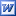 Eurovoc 4.2 terminai: administracija, administracinė kontrolė, administracinės struktūros, aplinkos apsauga, Europos pilietybė, gyvenamoji vieta, išrinktasis vietos atstovas, kraštovaizdžio išsaugojimas, mokinys, nuomonės apklausa, paslaugų teikimas, pilietybė, priežiūros institucija, reglamentas, reglamentavimo įgaliojimai, savivaldybė, savivaldybių finansai, socialinė apsauga, statybos leidimas, stipendija mokymuisi, teisinė pagalba, valstybės tarnautojas, viešasis valdymas, vietinis biudžetas, vietos gyventojai, vietos savivaldos institucija, vietos valdžiaEurovoc 4.2 terminai: administracija, administracinė kontrolė, administracinės struktūros, aplinkos apsauga, Europos pilietybė, gyvenamoji vieta, išrinktasis vietos atstovas, kraštovaizdžio išsaugojimas, mokinys, nuomonės apklausa, paslaugų teikimas, pilietybė, priežiūros institucija, reglamentas, reglamentavimo įgaliojimai, savivaldybė, savivaldybių finansai, socialinė apsauga, statybos leidimas, stipendija mokymuisi, teisinė pagalba, valstybės tarnautojas, viešasis valdymas, vietinis biudžetas, vietos gyventojai, vietos savivaldos institucija, vietos valdžiaEurovoc 4.2 terminai: administracija, administracinė kontrolė, administracinės struktūros, aplinkos apsauga, Europos pilietybė, gyvenamoji vieta, išrinktasis vietos atstovas, kraštovaizdžio išsaugojimas, mokinys, nuomonės apklausa, paslaugų teikimas, pilietybė, priežiūros institucija, reglamentas, reglamentavimo įgaliojimai, savivaldybė, savivaldybių finansai, socialinė apsauga, statybos leidimas, stipendija mokymuisi, teisinė pagalba, valstybės tarnautojas, viešasis valdymas, vietinis biudžetas, vietos gyventojai, vietos savivaldos institucija, vietos valdžiaEurovoc 4.2 terminai: administracija, administracinė kontrolė, administracinės struktūros, aplinkos apsauga, Europos pilietybė, gyvenamoji vieta, išrinktasis vietos atstovas, kraštovaizdžio išsaugojimas, mokinys, nuomonės apklausa, paslaugų teikimas, pilietybė, priežiūros institucija, reglamentas, reglamentavimo įgaliojimai, savivaldybė, savivaldybių finansai, socialinė apsauga, statybos leidimas, stipendija mokymuisi, teisinė pagalba, valstybės tarnautojas, viešasis valdymas, vietinis biudžetas, vietos gyventojai, vietos savivaldos institucija, vietos valdžiaNauja paieška Jūsų pasiūlymai ir pastabos Versija spausdinimui 